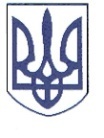 РЕШЕТИЛІВСЬКА МІСЬКА РАДАПОЛТАВСЬКОЇ ОБЛАСТІРОЗПОРЯДЖЕННЯ	08 грудня 2023 року                      м. Решетилівка                                          № 317 Про виплату грошової допомоги сім’ї,  яка  має  на  вихованнідитину з інвалідністюВідповідно до рішення Решетилівської міської ради сьомого скликання  від 09.11.2018 ,,Про затвердження Комплексної програми соціального захисту населення Решетилівської міської ради на 2019-2023 роки” (11 позачергова сесія) (зі змінами), Порядку надання грошової допомоги дітям з інвалідністю, затвердженого   рішенням   Решетилівської  міської   ради   від   22.10.2021 № 753-13-VIIІ (13 позачергова сесія), розглянувши заяви та подані документи Басаман Р.В., Бондарець Л.В., Момот Г.Я., Мосійчука Б.П., Мошенець О.М., Падун О.П., Стоянової Т.М., Філонич В.М. ЗОБОВ’ЯЗУЮ:Відділу бухгалтерського обліку, звітності та адміністративно- господарського забезпечення виконавчого комітету міської ради (Момот Світлана) виплатити грошову допомогу кожному в розмірі 2000,00 (дві тисячі) грн.:Басаман Р* В*, яка зареєстрована та проживає за адресою: *** Полтавської області дитина з інвалідністю Басаман А.О.;Бондарець Л* В*, яка зареєстрована та проживає за адресою: *** Полтавської області дитина з інвалідністю Горобець В.В.;Момот Г* Я*, яка зареєстрована та проживає за адресою: *** Полтавської області дитина з інвалідністю Момот А.В.;Мосійчуку Б* П*, який зареєстрований та проживає за адресою: *** Полтавської області дитина з інвалідністю Мосійчук В.Б.;Мошенець О* М*, яка зареєстрована та проживає за адресою: *** Полтавської області дитина з інвалідністю Мошенець О.І.;Падун О* О*, яка зареєстрована та проживає за адресою: *** Полтавської області дитина з інвалідністю Падун М.А.;Стояновій Т* М*, яка зареєстрована та проживає за адресою: *** Полтавської області дитина з інвалідністю Стоянова В.В.;Філонич В* М*, яка зареєстрована та проживає за адресою: *** Полтавської області дитина з інвалідністю Мошуль А.О.Міський голова	Оксана ДЯДЮНОВА 